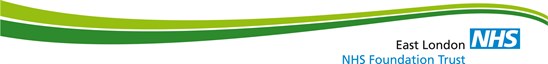 RAMADHAN 2023					(Luton Sites)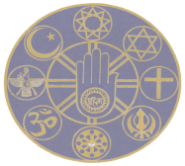                                   Department of Spiritual, Religious and Cultural CareIf you would like more information, please email us on elft.spiritualcare@nhs.net1 Thur 23 March 4.01 6.222 Fri 24 3.596.243 Sat 253.566.264 Sun 264.547.285 Mon274.527.296 Tue284.497.317 Wed294.477.338 Thur304.457.349 Fri314.407.3610 Sat1 April4.387.3911 Sun24.367.4112 Mon34.337.4313 Tue44.417.4514 Wed54.297.4615 Thur64.277.4816 Fri74.247.5017 Sat84.227.5118 Sun94.207.5319 Mon104.187.5520 Tue114.157.5621 Wed124.137.5822 Thur134.118.0023 Fri144.078.0324 Sat154.058.0525 Sun164.028.0726 Mon174.008.0827 Tue183.588.1028 Wed193.578.0729 Thur203.558.0530 Fri214.168.03